Wisconsin Student Government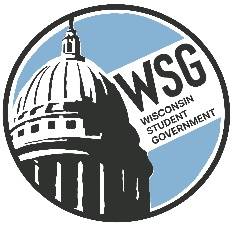 Wisconsin Technical College Advocacy GroupEstablished 1972www.wsgtech.com                         WSG April 14, 2023 MeetingHosted by Mid-State Technical College Friday, April 14, 202310:00 a.m.	Roll Call10:05 a.m.	Welcome from Mid-State Ben Nusz- Stevens Point Campus DeanApproval of Agenda and MinutesResource Director’s Report,Election RequirementsContract Approval with Madison Concourse – 2024Confirm 2023-2024 WSG meeting dates and locationsWSG Budget- 2023-2024Elections of WSG Officers – Mid-StateElection of PresidentProcess to be used:Voting Process using Microsoft Forms – 1 vote per collegeOverview of responsibilitiesNominationsCandidate Speech 1-2 minutes per candidateQuestions for CandidatesDiscussion time (colleges have 5 minutes to discuss choice and follow-up questions.)Follow-up Questions for NomineesDiscussion time/voting (colleges have 3 minutes to decide on nominee)Announcement of new PresidentTurnover of gavel to new President to preside at remainder of meeting.Election of Vice-President (repeat steps)Election of Parliamentarian (repeat steps)Election of Administrative Financial Officer (AFO) (repeat steps)Election of Public Relations Representative (repeat steps)11:30 a.m. Senator Patrick Testin12:00 p.m.Senator Q&A or Extra Election Time 12:30 p.m.	Lunch & Tour –Mid-State overview of the Advanced Manufacturing, Engineering Technology and Apprenticeship (AMETA)Lunch- 22/23 Executive Team and 23/24 Executive Team to network during lunch1:15 p.m.Executive Board ReportsPresident’s Report- Katrina WillisAFO Report – John KruegerSponsorship Committee- Brynlei Kuhn, Nicolet CollegeBrandon Trujillo – WTCS Policy AdvisorUpdates/TBDLegislative Seminar Report and Evaluation – Mid-StateGovernor Reports and Lobby UpdatesNext meeting – October 6 & 7, 2023 – hosted by Nicolet College 3:00 p.m.	Adjournment- New Officers to assume dutiesThe newly elected Executive Team will have their calendars available to set up a virtual meeting in April.Technical CollegePresentTechnical CollegePresentBlackhawkMoraine ParkChippewa ValleyNicoletFox ValleyNorthcentralGatewayNorthwoodLakeshoreNortheast WisconsinMadisonSouthwest WisconsinMid-StateWaukeshaMilwaukee AreaWestern